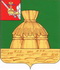 АДМИНИСТРАЦИЯ НИКОЛЬСКОГО МУНИЦИПАЛЬНОГО РАЙОНАПОСТАНОВЛЕНИЕ«___»________ 2017 года		                                                                                               № ___г. НикольскО внесении изменений в некоторые постановления администрации Никольского муниципального районаВ соответствии с  Земельным кодексом Российской Федерации,  Федеральным  законом  от 27 июля 2010 года № 210-ФЗ «Об организации  предоставления  государственных  и муниципальных  услуг», руководствуясь статьей 33 Устава  Никольского  муниципального  района, администрация Никольского муниципального районаПОСТАНОВЛЯЕТ:1. Пункт 2.4.1 административного регламента по предоставлению муниципальной услуги по согласованию решений о проведении ярмарки и схемы ярмарки, утвержденного постановлением администрации Никольского муниципального района от 13.09.2016 года № 663 изложить в новой редакции: «2.4.1. Общий срок предоставления муниципальной услуги со дня регистрации заявления составляет не более 3 рабочих дней.».2. Внести в Административный регламент предоставления муниципальной услуги по утверждению схемы расположения земельного участка или земельных участков на кадастровом плане территории, утвержденный постановлением администрации Никольского муниципального района от 05.12.2016 года  № 927 следующие изменения:в подпункте 2.6.2:дополнить пунктом 5 следующего содержания:«5) Сообщение заявителя (заявителей), содержащее перечень всех зданий, строений, сооружений, расположенных на земельном участке, в отношении которого подано заявление об утверждении схемы, с указанием (при их наличии у заявителя) их кадастровых (инвентарных) номеров и адресных ориентиров;»;пункты 5 и 6 считать соответственно пунктами 6 и 7;подпункт 2.9.3 дополнить пунктом 6 следующего содержания:«6) наличие определения арбитражного суда, суда общей юрисдикции об обеспечении иска, которым наложены обеспечительные меры в виде запрета на совершение определенных действий, касающихся предмета спора, связанных с предоставляемой муниципальной услугой.».3. Внести в административный регламент предоставления муниципальной услуги по предоставлению жилых помещений специализированного муниципального  жилищного фонда, утвержденный постановлением администрации Никольского муниципального района от 14.12.2016 года  № 955 следующие изменения:предложение первое абзаца второго пункта 2.3 дополнить словами «и выдача (направление) уведомления о принятом решении заявителю»;предложение первое абзаца третьего пункта 2.3 дополнить словами «и выдача (направление) уведомления о принятом решении заявителю».4. Внести в административный регламент предоставления муниципальной услуги по заключению соглашения об установлении сервитута в отношении земельных участков, находящихся в муниципальной собственности, либо государственная собственность на которые не разграничена, утвержденный постановлением администрации Никольского муниципального района от 12.12.2016 года  № 952 следующие изменения:абзацы второй – пятый пункта 2.20 исключить;пункт 2.21 дополнить пунктами 4 и 5 следующего содержания:«4) наличие определения арбитражного суда, суда общей юрисдикции об обеспечении иска, которым наложены обеспечительные меры в виде запрета на совершение определенных действий, касающихся предмета спора, связанных с предоставляемой муниципальной услугой; 5) непредставление документов, указанных в пунктах 2.8.-2.12. настоящего административного регламента.11 Решение об отказе должно быть обоснованным и содержать все основания отказа.»;пункт 3.4.2 признать утратившим силу;абзац первый подпункта 3.4.3 изложить в новой редакции:«3.4.3. В случае если документы, указанные в пункте 2.15 настоящего административного регламента, заявителем не представлены, ответственный исполнитель в срок, не превышающий 2 рабочих дней со дня регистрации заявления запрашивает указанные документы в рамках межведомственного информационного взаимодействия.».5. Внести в административный регламент предоставления муниципальной услуги по выдаче разрешений на право организации розничного рынка, утвержденный постановлением администрации Никольского муниципального района от 26.12.2016 № 1043 следующие изменения:в абзаце 2 пункта 2.4.1 цифры «33» заменить цифрами «31»;в абзаце 3 пункта 2.4.1 цифры «33» заменить цифрами «31»;в абзаце 2 пункта 2.4.2 цифры «18» заменить цифрами «16»;в абзаце 3 пункта 2.4.2 цифры «18» заменить цифрами «16»;в пункте 2.4.3 цифры «18» заменить цифрами «16»;в пункте 3.6.3 слово «регистрации» заменить на слово «поступления».6. Внести в административный регламент предоставления муниципальной услуги по присвоению спортивных разрядов «второй спортивный разряд» и «третий спортивный разряд» (за исключением военно-прикладных и служебно-прикладных видов спорта), утвержденный постановлением администрации Никольского муниципального района от 07.12.2016 № 935 следующие изменения:по тексту слово «ЕСВК»  заменить словом «ЕВСК»;пункт 2.8 дополнить подпунктом «в» следующего содержания: «две фотографии размером 3 x 4 см (по усмотрению заявителя)».7. Настоящее постановление вступает в силу после официального опубликования в газете «Авангард» и подлежит размещению на официальном сайте администрации Никольского муниципального района в информационно-телекоммуникационной сети «Интернет».Глава района                                                                                                 В.В. Панов